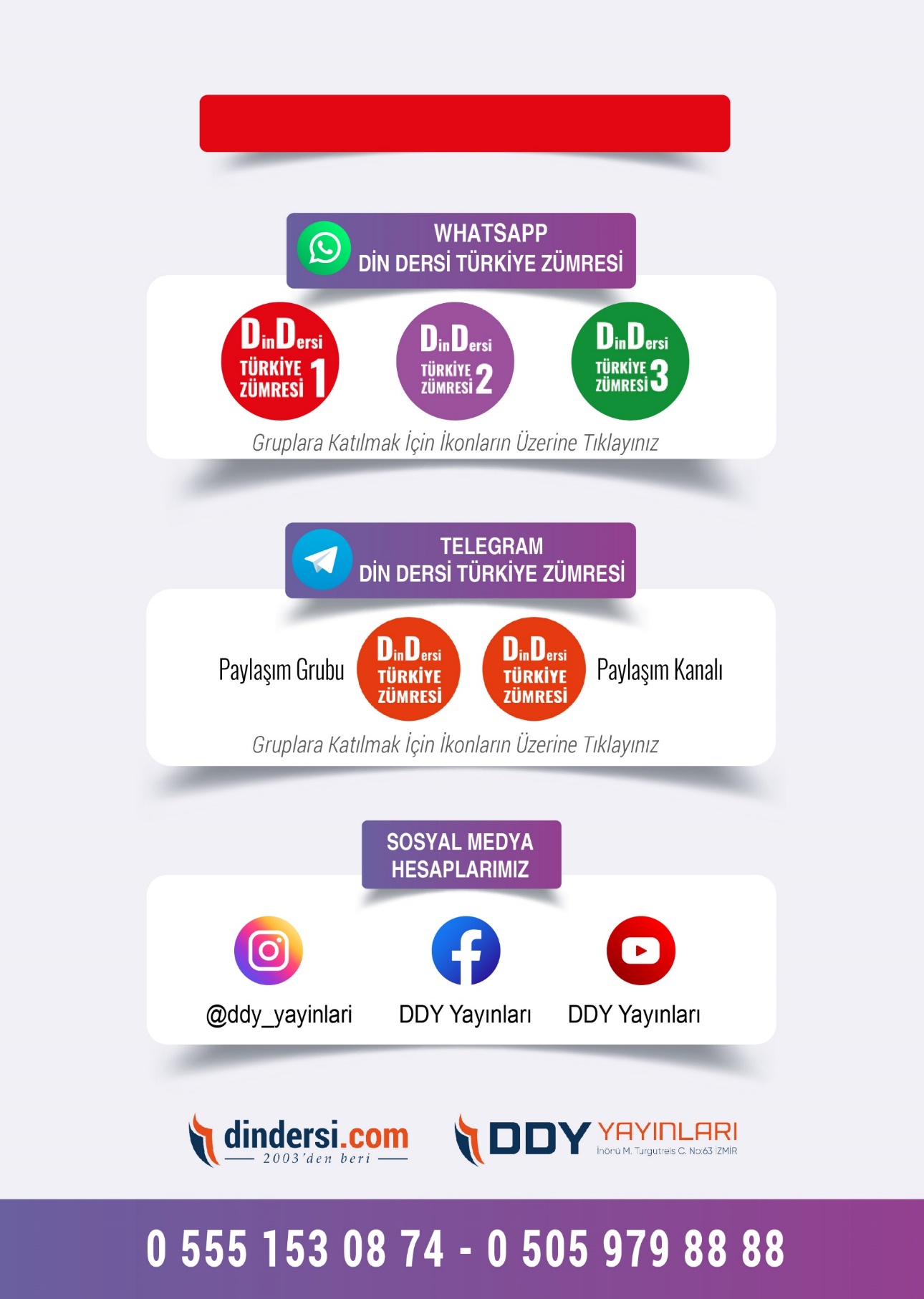 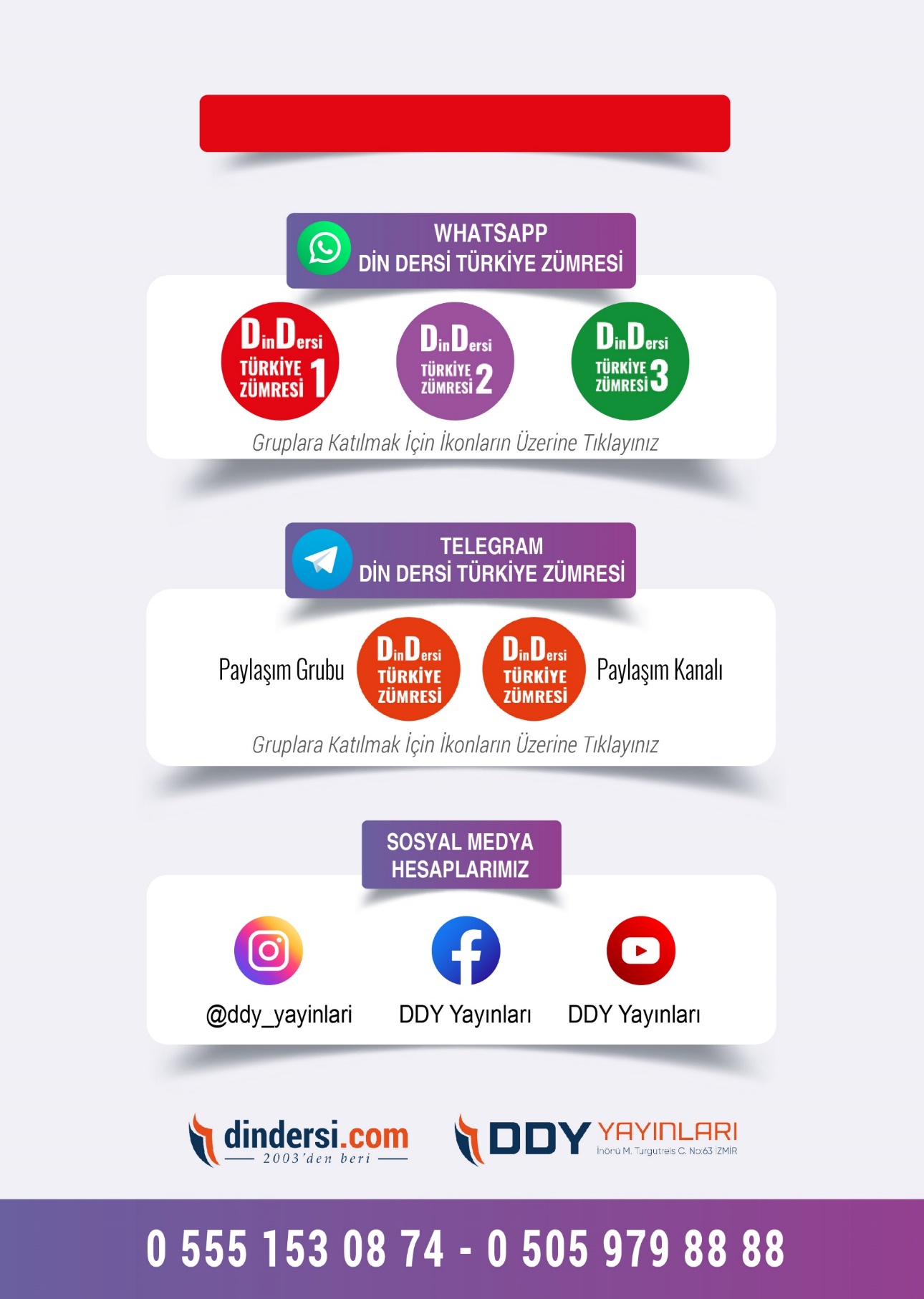 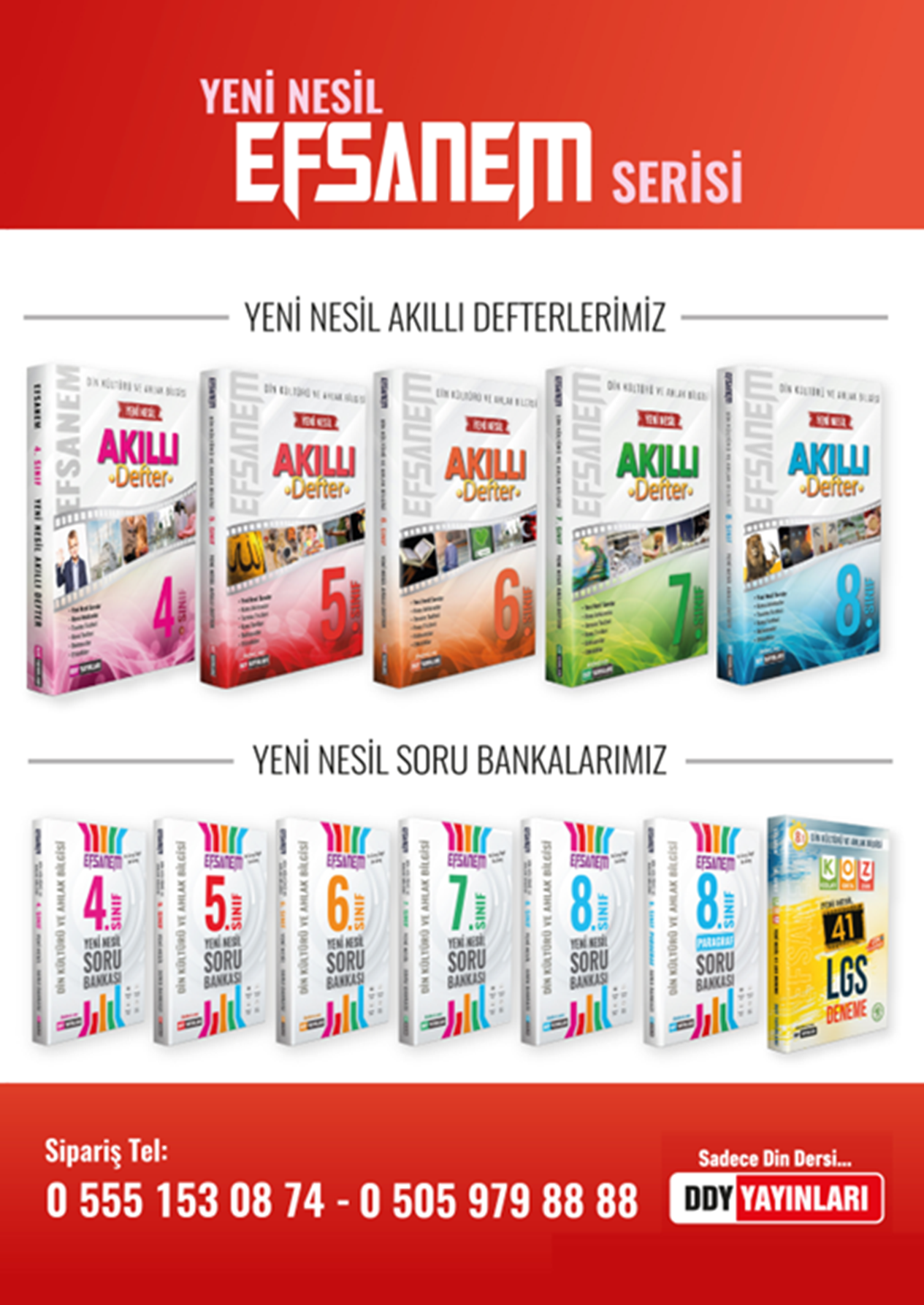 12345678910ADDACCBCBB